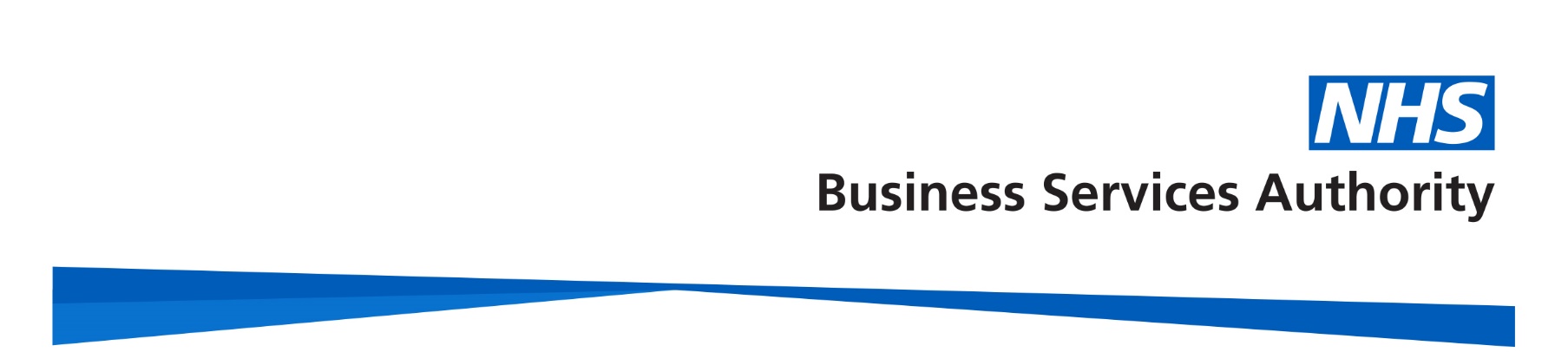 NHSBSA Annex 5.10 Ophthalmic visit form Guidance document for ContractorsThe following guidance is given to inform you of the evidence and policies that are required before a site visit can proceed. This evidence is checked for compliance by the NHSBSA caseworker assigned to your application. Everything in a green box needs to be submitted prior to site visit. Everything in a red box is information/guidance for the contractor. Can you ensure that all policies have an author and review date. Section 1 to 6 will be pre-populated, please check this information before proceeding and let NHSBSA know of any changes that need to be made.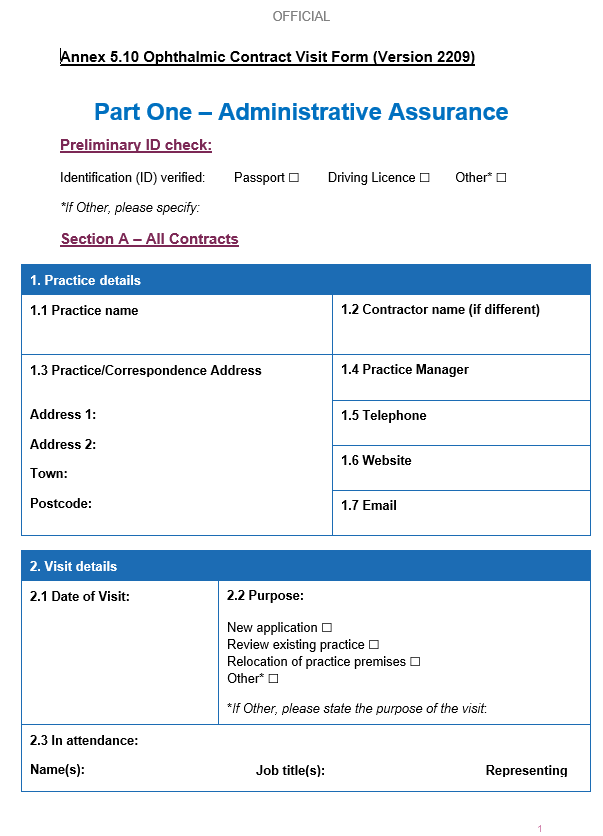 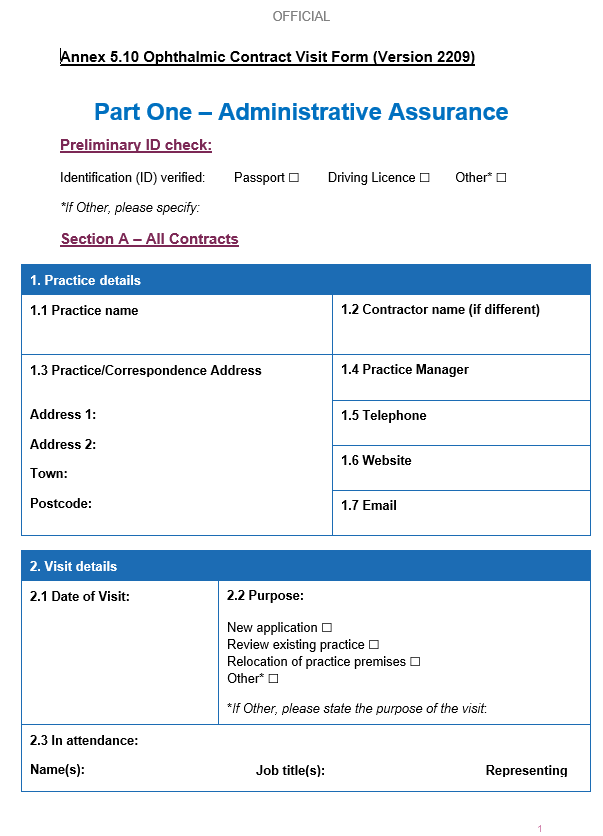 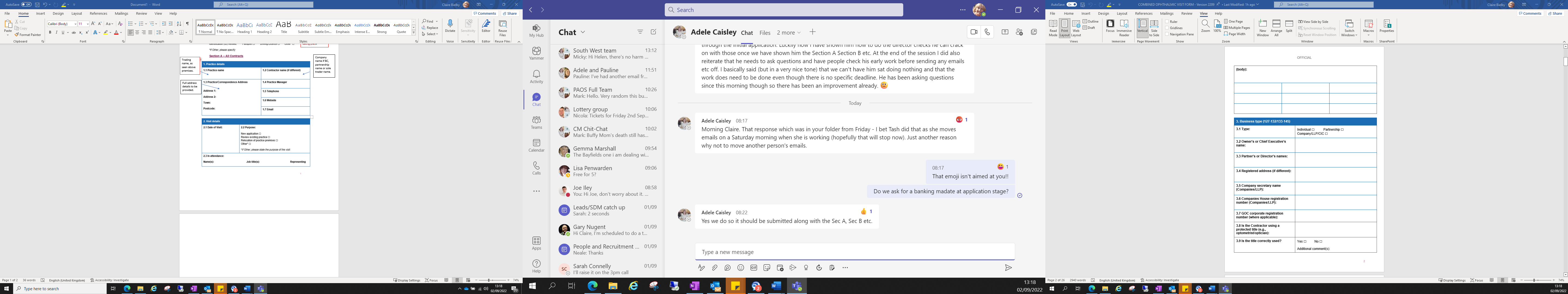 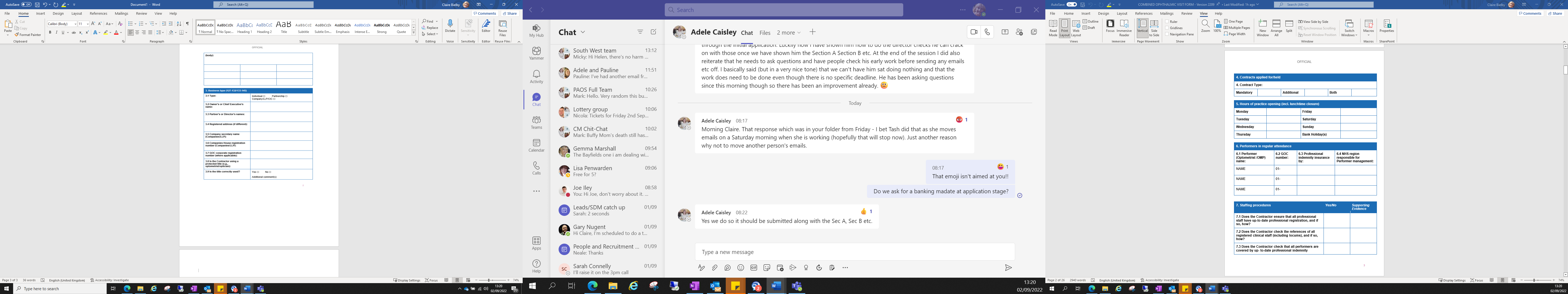 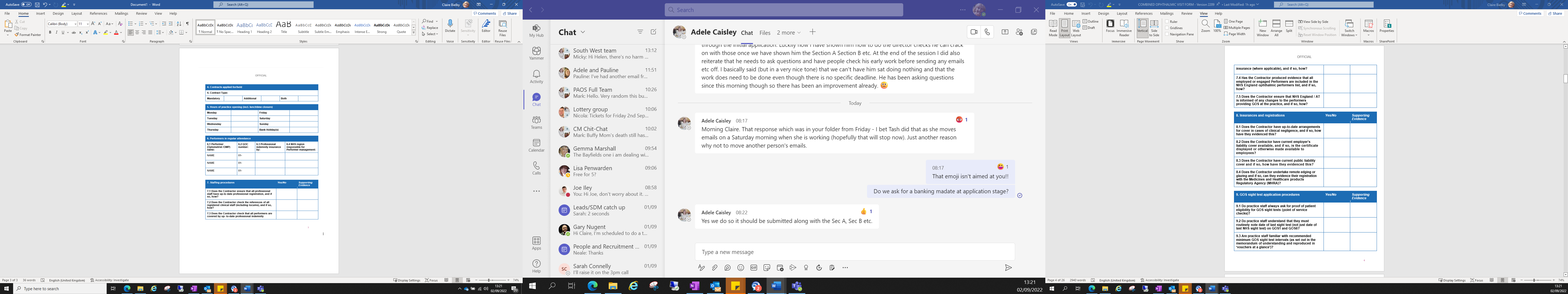 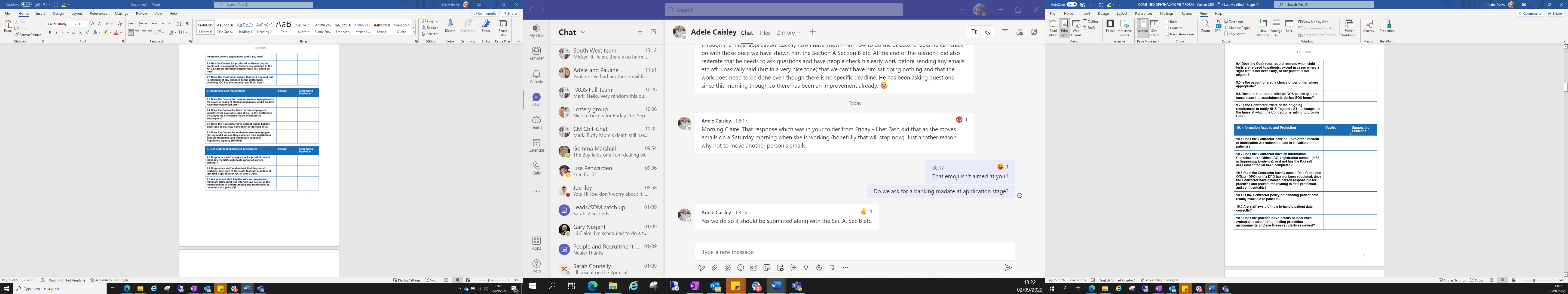 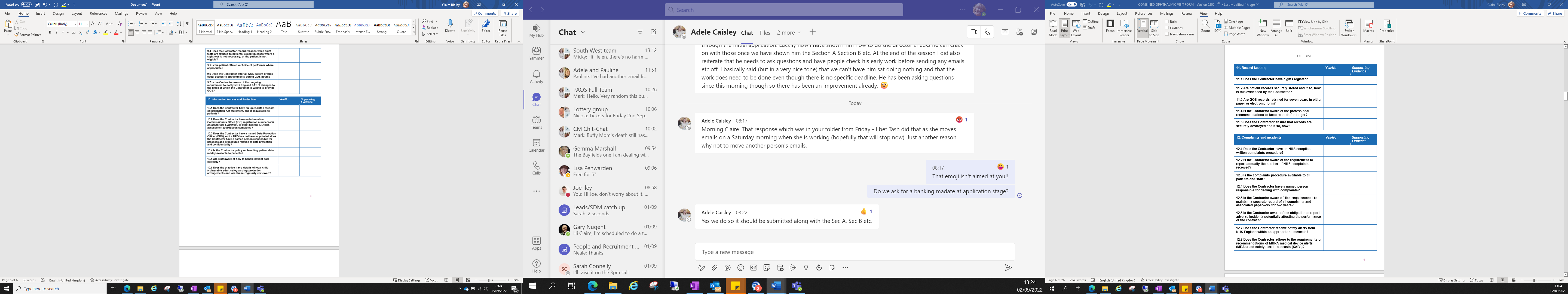 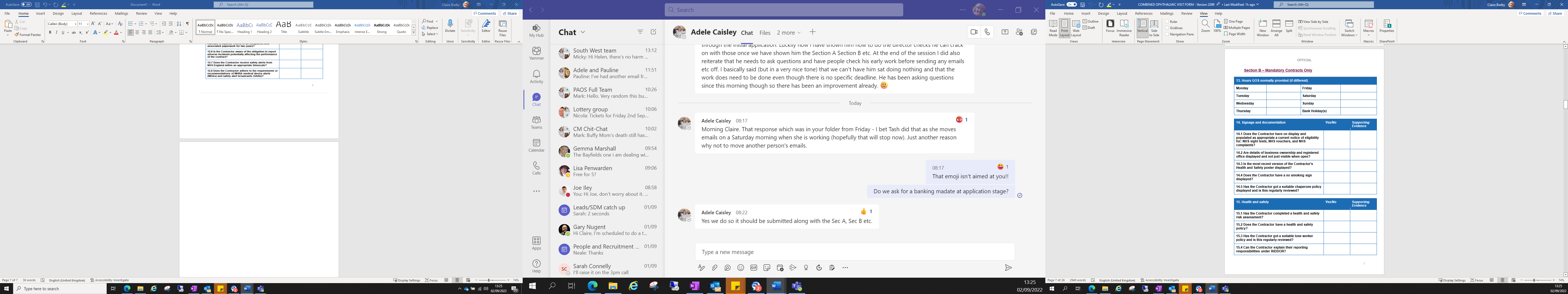          Evidence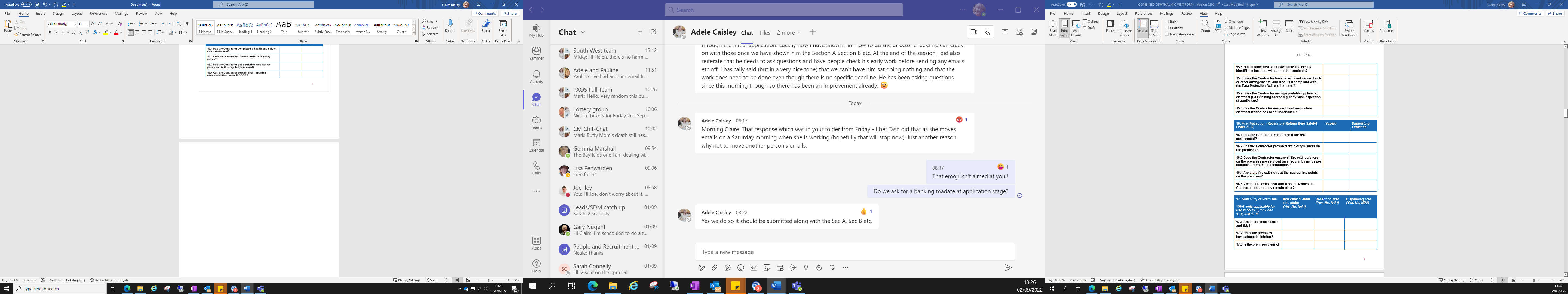 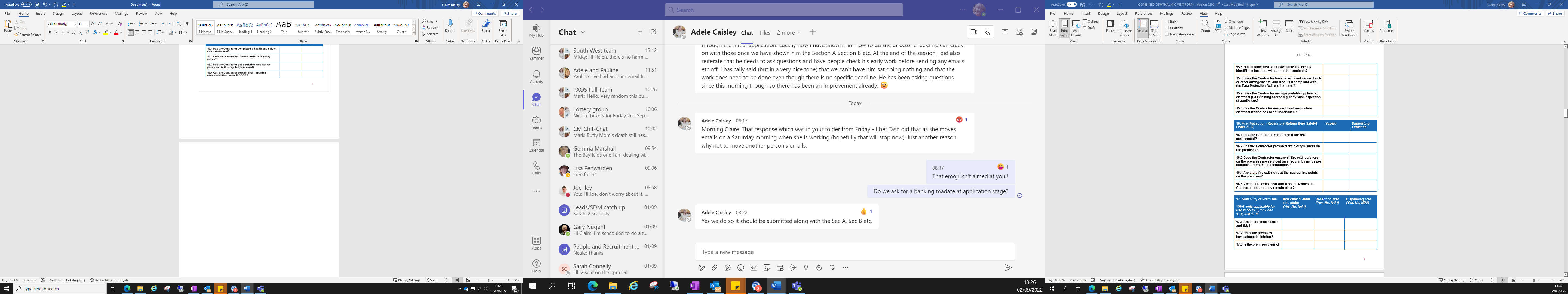 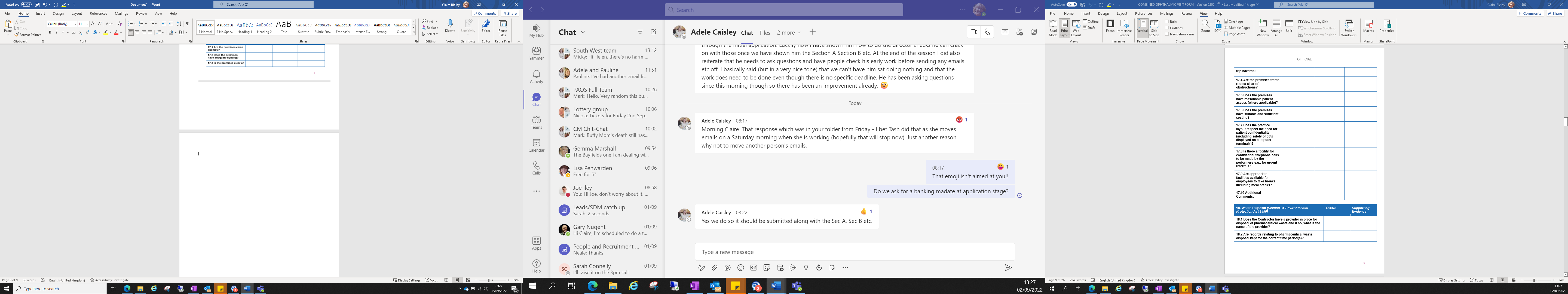 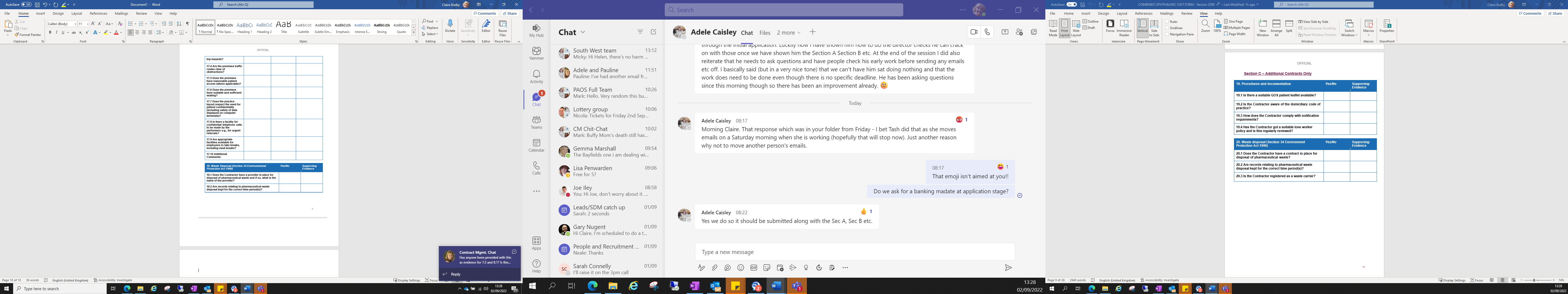 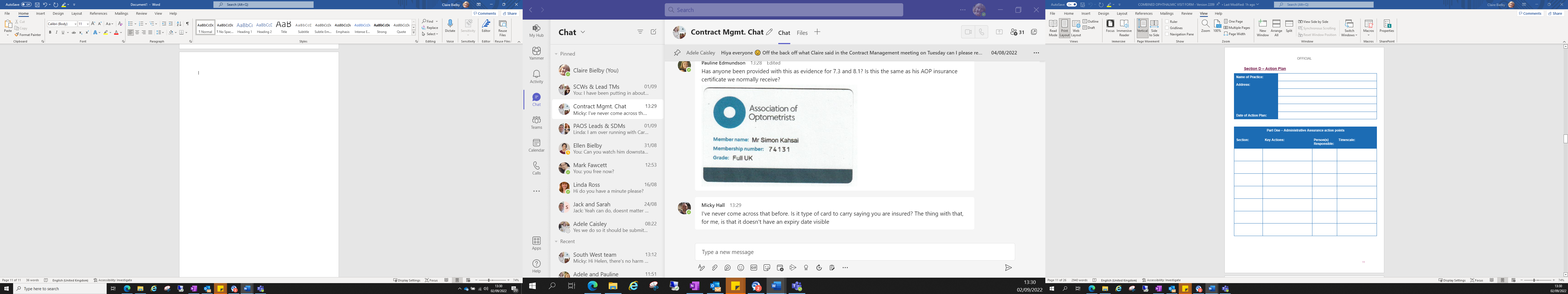 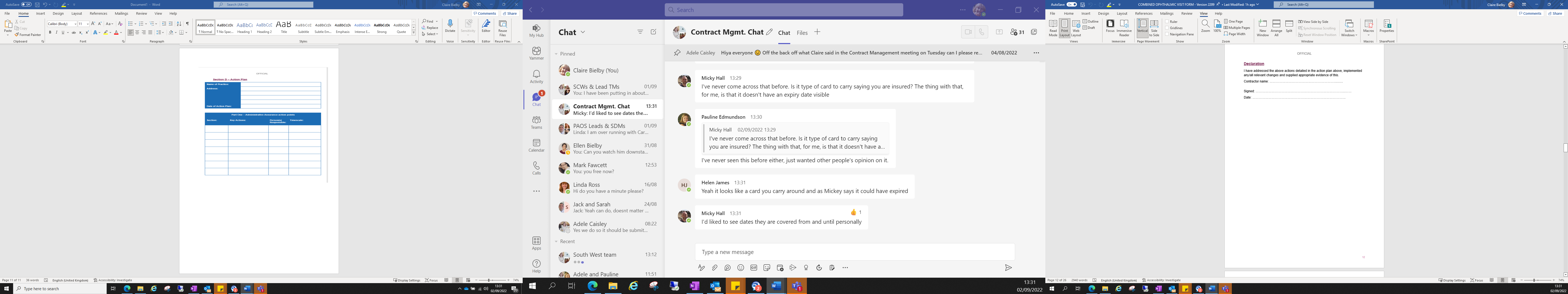 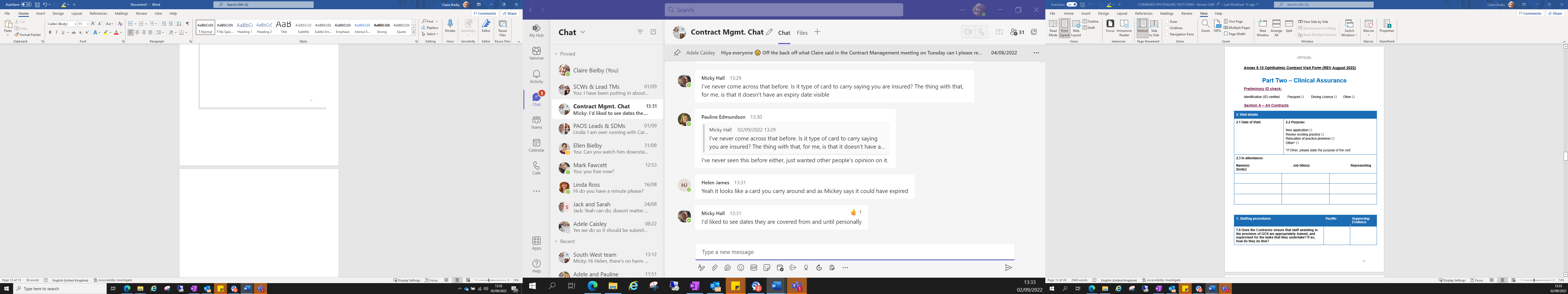 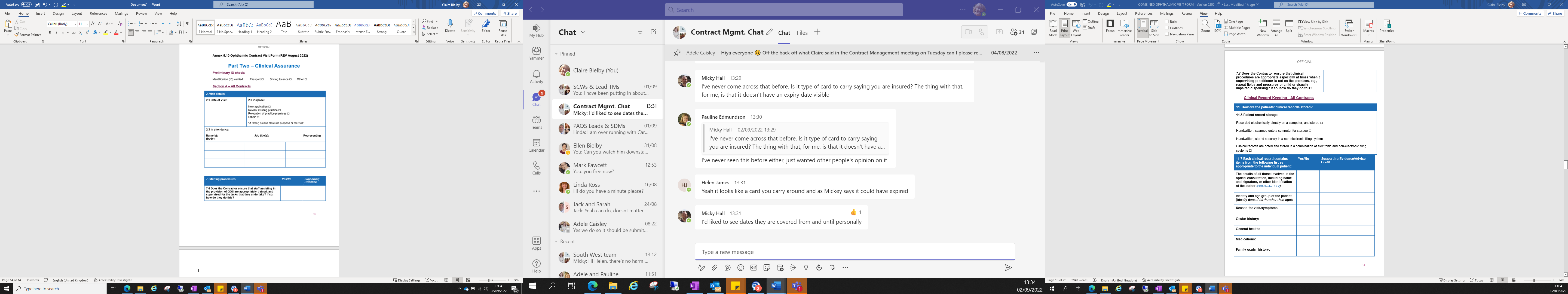 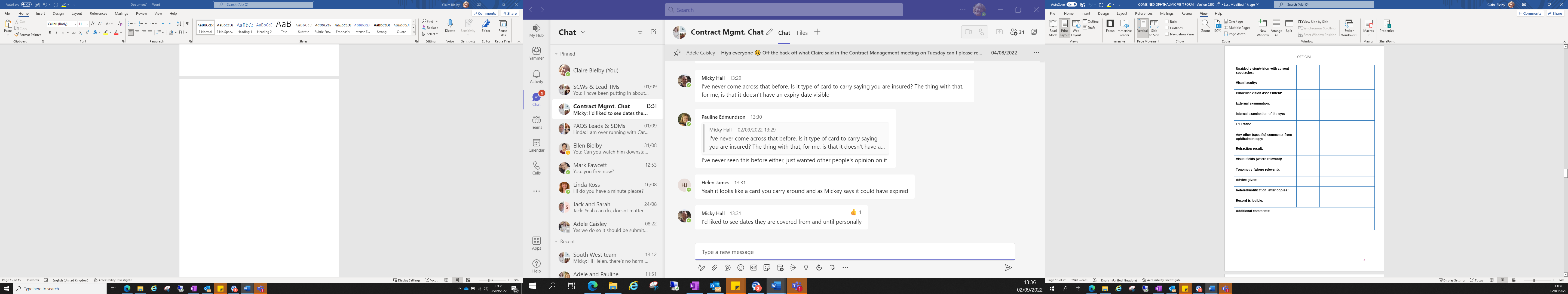 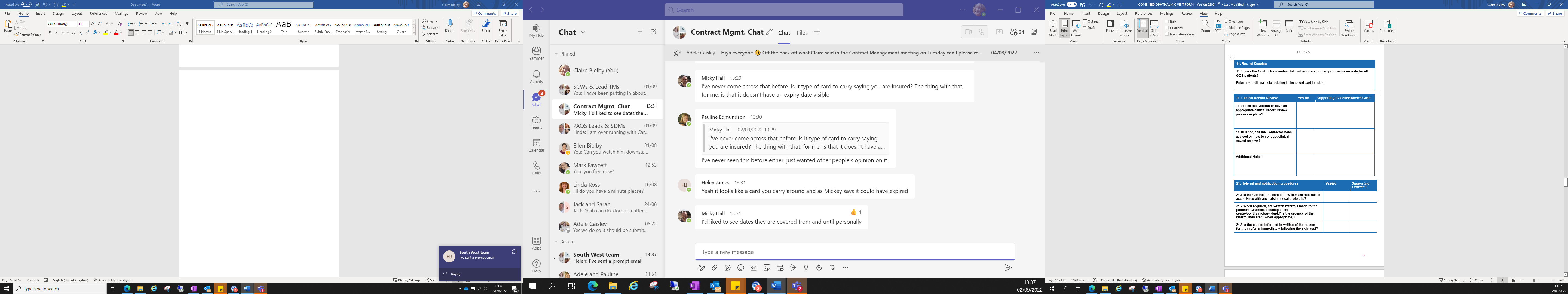 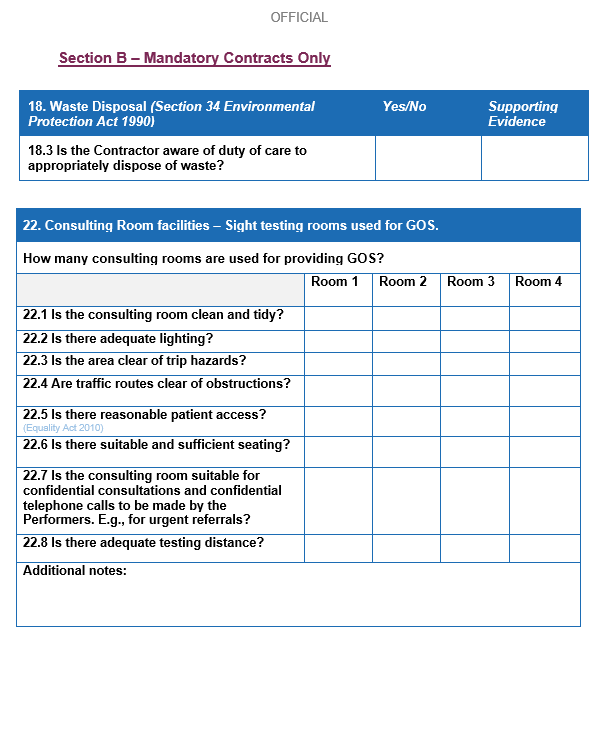 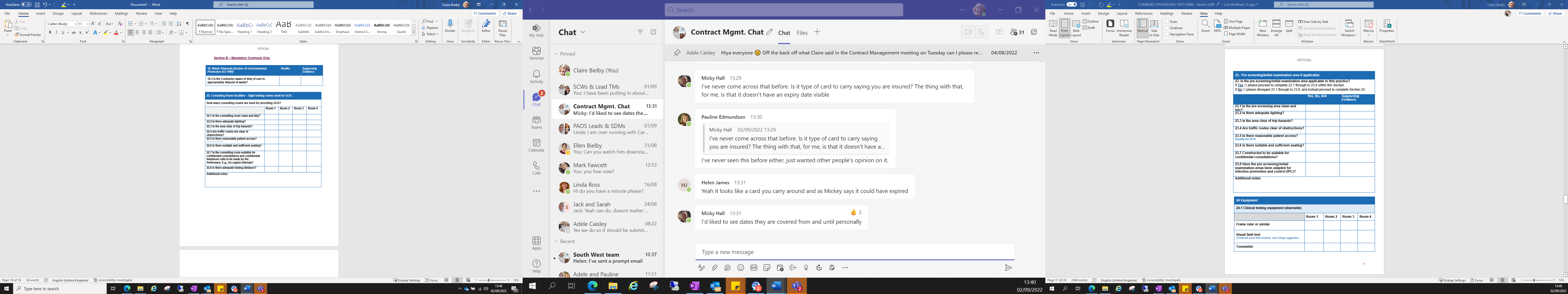 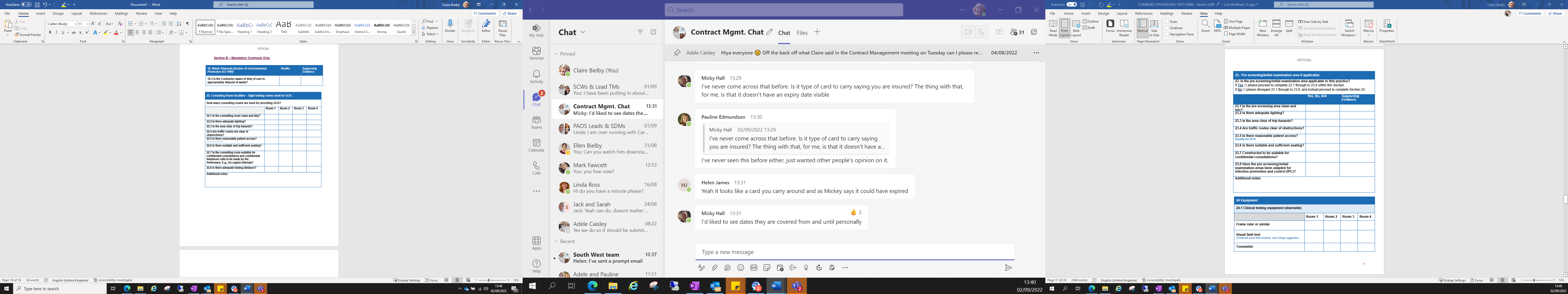 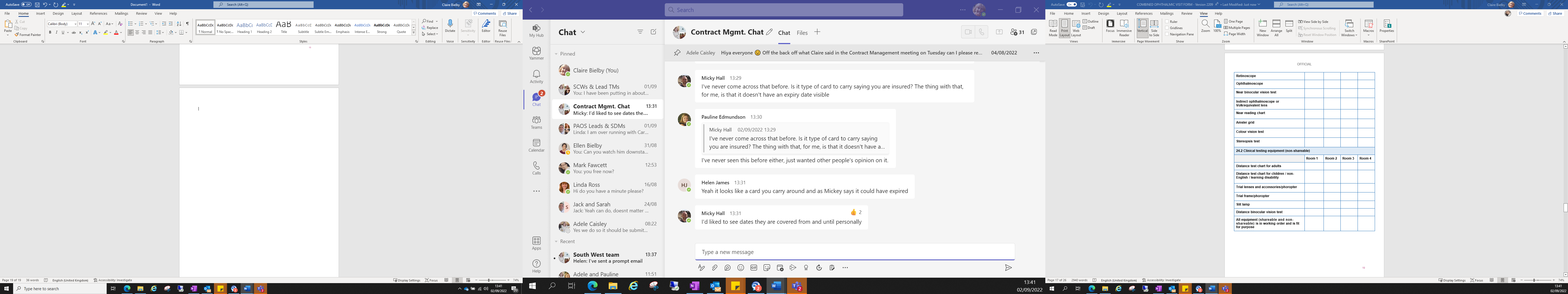 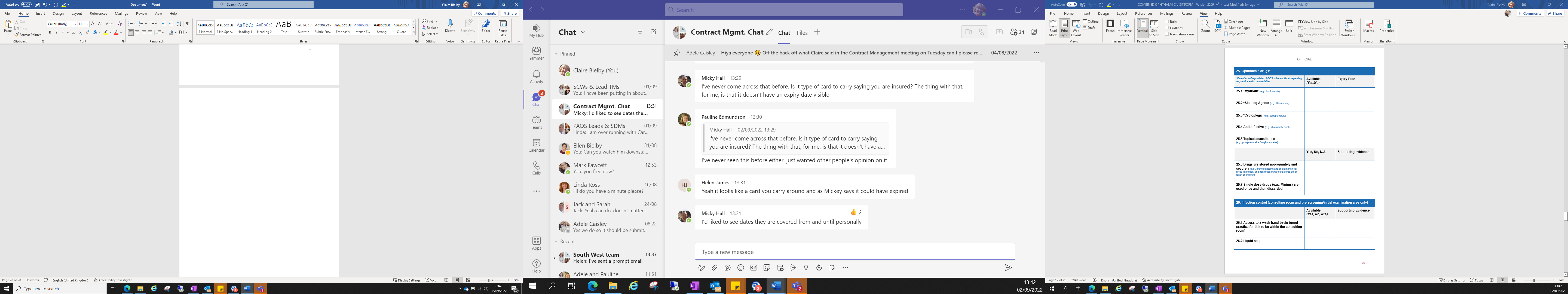 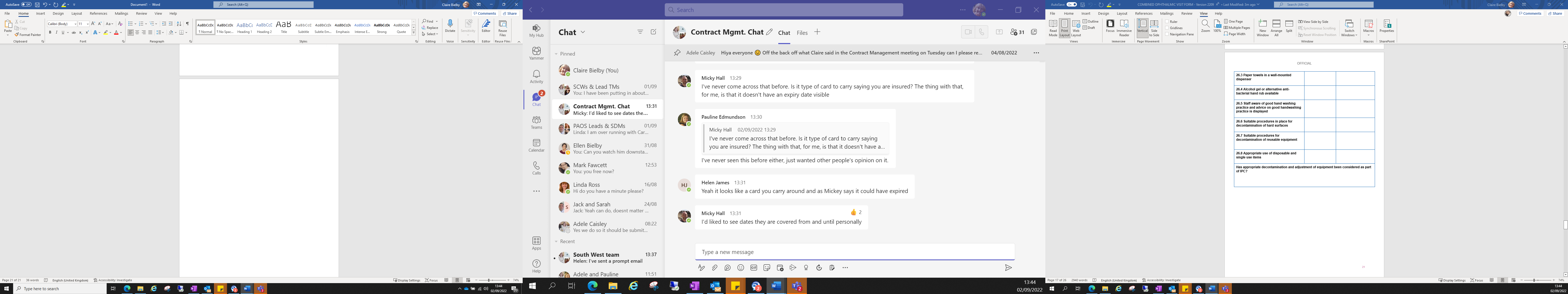 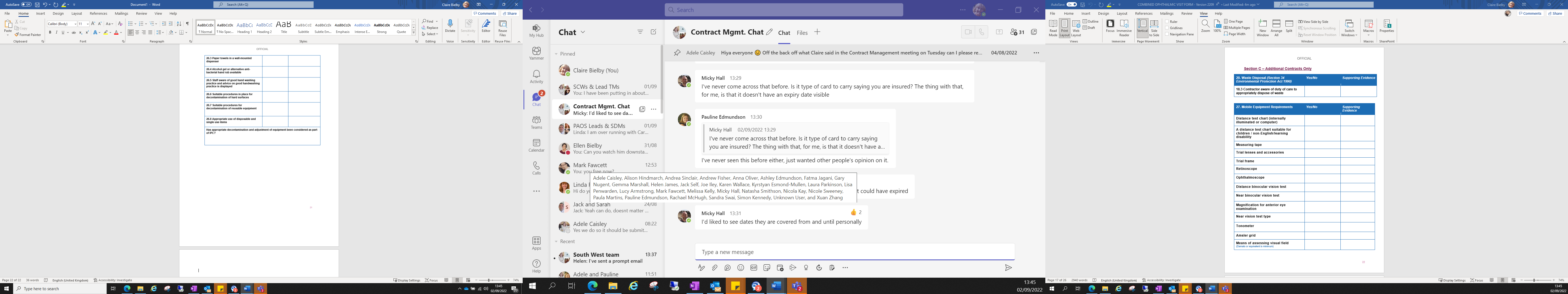 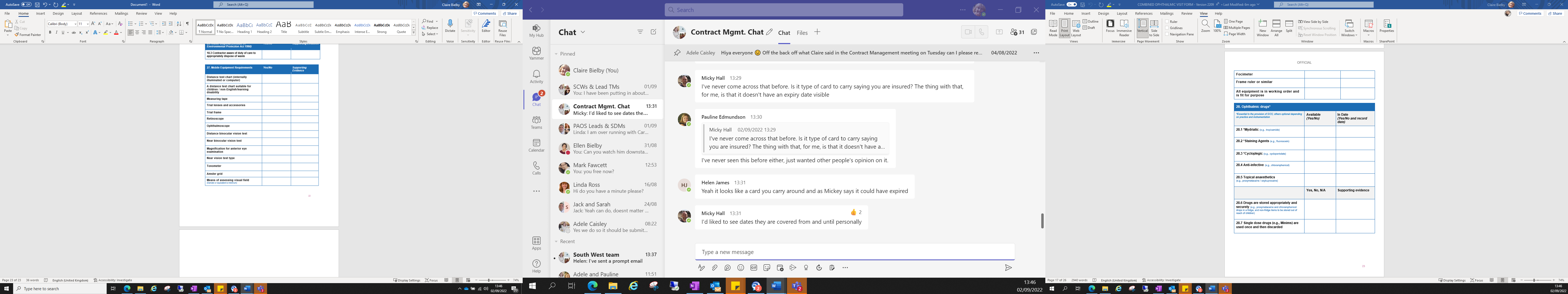 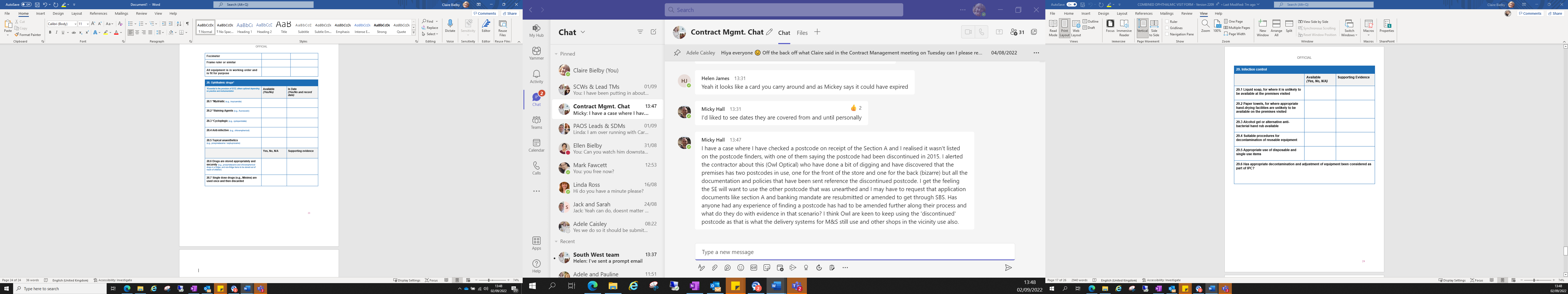 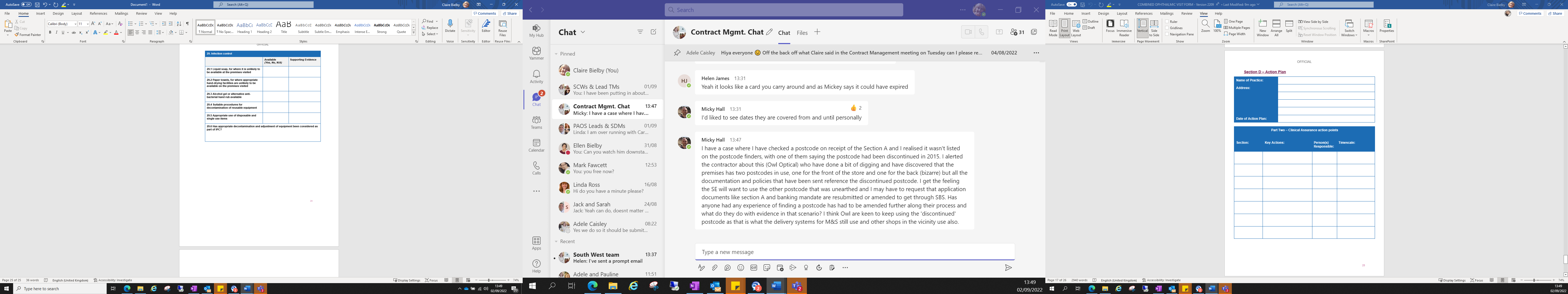 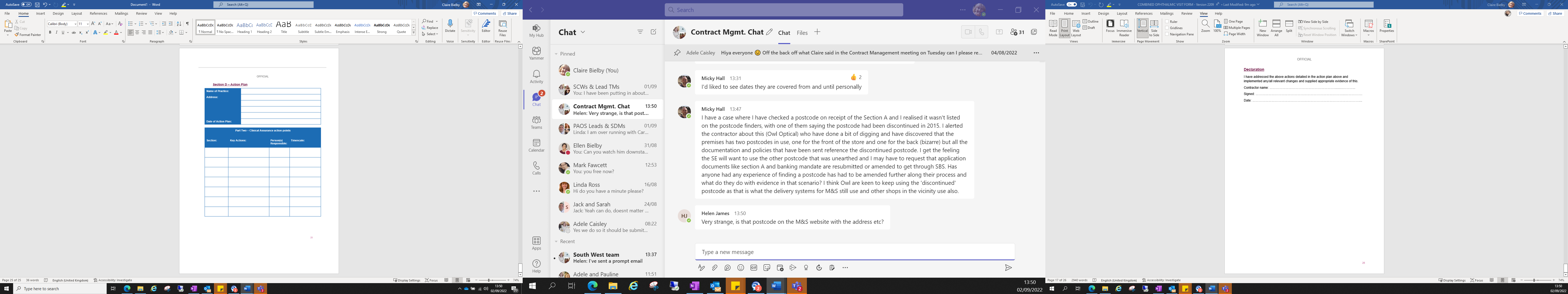 